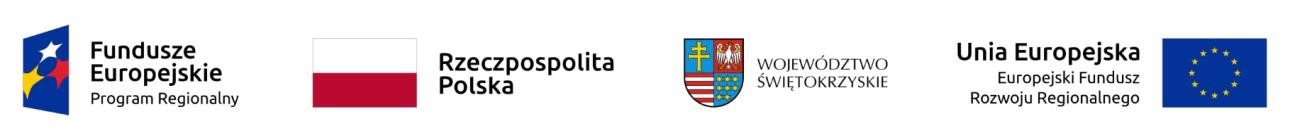 Załącznik nr 5 do SIWZZadanie nr 1 – Diatermia elektrochirurgiczna (szt. 1) Dane podstawowe                Zestawienie wymaganych parametrów techniczno-użytkowych.Zadanie nr 2 – pompy strzykawkowe (10 szt.)Dane podstawowe                Zestawienie wymaganych parametrów techniczno-użytkowych.Zadanie nr 3 – stacje dokujące z pompami strzykawkowymi (14 szt.)Dane podstawowe                Zestawienie wymaganych parametrów techniczno-użytkowych.Zadanie nr 4 – pompy objętościowe (23 szt.)Dane podstawowe                Zestawienie wymaganych parametrów techniczno-użytkowych.Zadanie nr 5 – Wózek medyczny (ratowniczy) z akcesoriami i z nadstawką (1 szt.) Dane podstawowe                Zestawienie wymaganych parametrów techniczno-użytkowych.Zadanie nr 6 – Wózek medyczny (ratowniczy) z dodatkowym, wysuwanym blatem bocznym  (1 szt.) Dane podstawowe                Zestawienie wymaganych parametrów techniczno-użytkowych.Zadanie 7 – Automatyczne urządzenie do kompresji  klatki piersiowej w trakcie resuscytacji (1 szt.)Dane podstawowe             Zestawienie wymaganych parametrów techniczno-użytkowych.Zadanie 8 – Materac przeciwodleżynowy z pompą (2 szt.)Dane podstawowe                Zestawienie wymaganych parametrów techniczno-użytkowych.1Nazwa i adres producenta (dystrybutora)2Kraj producenta3Nazwa, model, typ urządzenia, nr katalogowy4Rok produkcjiLp.Opis parametrów granicznychWarunek koniecznyPunktacjaPodać lub potwierdzić1Diatermia chirurgiczna z funkcja  bipolarnego zamykania dużych naczyń do 7 mmTak2Jednostka sterująca z wielokolorowym wyświetlaczem TFT obrazującym parametry urządzenia służącym do komunikacji  użytkownik – aparat.Tak3Monitor mocy z możliwością wizualizacji cyfrowej na wyświetlaczu i wizualizacji innej np. w postaci linijki.Tak4Oprogramowanie w języku polskimTak5Możliwość zapamiętania min.50 programów przez jednostkę sterująca i zapisania ich pod wieloznakowa nazwa procedury lub nazwiskiem lekarza w języku polskimTakmin. 50 – 0 pkt    > 51 – 10 pkt6Sygnalizacja dźwiękowa i wizualna awarii z wyświetleniem kodu błędu i opisem w języku polskimTak7Ilość gniazd przyłączeniowych:- monopolarne-min 1- bipolarne – min 1- zamykania naczyń – 1- elektrody neutralnej – 1Tak8Gniazdo mono polarne umożliwiające  bezpośrednie podłączenie narzędzi w 3 różnych systemach (wtyczka 3 bolcowa, 1-bolcowa o średnicy 4mm, 1- bolcowa o średnicy 5 mm) bez użycia dodatkowych adapterówTak9Gniazda bipolarne  umożliwiające bezpośrednie podłączenie narzędzi w 3 różnych systemach( wtyczka standard, wtyczka 29mm, wtyczka 22mm) bez użycia dodatkowych adapterówTak10Możliwość podłączenia do urządzenia dwóch wyłączników  nożnych do aktywacji cięcia i koagulacji mono i bipolarnychTak11Regulacja intensywnością ciecia i koagulacji oraz możliwość zmiany trybów pracy przy pomocy wyłącznika nożnego  i uchwytu do koagulacji i ciecia.TakRegulacja włącznikiem i uchwytem – 10 pktRegulacja z włącznikiem lub z uchwytu – 0 pkt12Aparat posiadający funkcję redukowania wyświetlanych informacji  o najistotniejsze  pokazujące wyłącznie parametry pracy aktualnie wykorzystywanego instrumentuTak13Maksymalna moc wyjściowa cięcia  mono polarnego  do 300W(+/- 10W) regulowana z dokładnością 1 W w całym zakresie mocy Tak14Minimum 4 tryby – rodzaje ciecia mono polarnego : (mikrochirurgiczny, delikatny, wysokowydajny, hemostatyczny)Tak15Maksymalna moc znamionowa koagulacji monopolarnej 200W ( +/-10W) regulowana z dokładnością 1W w całym zakresie mocyTak16Minimum 4 rodzaje/tryby koagulacji mono polarnej: ( delikatna, mikrochirurgiczna, intensywna, preparująca)Tak17Moc koagulacji monopolarnej typu natryskowego regulowana do min 120W Tak18Maksymalna moc wyjściowa koagulacji bipolarnej 120W (+/-10W)Tak19Ilość rodzajów koagulacji bipolarnej do dyspozycji min 3 (mikrochirurgiczna, delikatna, intensywna)Tak20Aktywacja funkcji bipolarnej: pedał i/lub funkcja auto-startTak21Możliwość samodzielnej regulacji przez personel medyczny czasu opóźnienia funkcji auto-start z dokładnością do co najmniej 0,1 sek.Tak22Funkcja auto-stop dla koagulacji bipolarnejTak23Tryb zamykania naczyń krwionośnych o średnicy do 7mmTak24Maksymalna moc trybu głębokiego zamykania naczyń 300W(+/-10W)Tak25Regulacja intensywności działania w 4- stopniowej skaliTak26Automatyczne kończenie procesu zamykania naczyń potwierdzone sygnałem dźwiękowymTak27Rozpoznawanie podłączonych instrumentów i automatyczne dobieranie optymalnych parametrów pracyTak28Funkcja bezpiecznego cięcia bipolarnego i koagulacji bipolarnej w soli fizjologicznej(elektroresekcja bipolarna) automatycznie dobierana moc cięcia min 370WTak29System bezpieczeństwa elektrody neutralnej monitorujący:- jakość przylegania elektrody neutralnej(pomiar symetrii)- kontakt między elektroda neutralna  a skórą pacjenta(pomiar rezystancji)- gęstość prądu poniżej elektrody neutralnejTak30Informacja o jakości przylegania elektrody neutralnej w postaci cyfrowej i graficznejTak31Możliwość rozbudowy modułu podstawowego o tryb pracy koagulacji bliźniaczejTak/NieTak – 10 pkt.Nie  - 0 pkt.32Możliwość rozbudowy systemu o dodatkowe moduły sterowane z modułu głównego:- przystawkę argonową- odsysacz dymuTak33Wyposażenie:- wózek jezdny- 1szt.- wyłącznik nożny podwójny z przyciskiem do zmiany programu – 1 szt.(do dezynfekcji)- wyłącznik nożny pojedynczy – 1 szt. (do dezynfekcji)- elektroda neutralna jednorazowa dzielona o powierzchni 85-90cm2 z pierścieniem izolowanym mechanicznie i elektrycznie o powierzchni min. 23-25 cm2 – 50 szt.- kabel do elektrod neutralnych jednorazowych dł. Min. 5 m , wielorazowy – 1 szt.Tak1Nazwa i adres producenta (dystrybutora)2Kraj producenta3Nazwa, model, typ urządzenia, nr katalogowy4Rok produkcjiLp.Opis parametrów granicznychWarunek koniecznyPunktacjaPodać lub potwierdzić1Sterowanie elektronicznieTak2Możliwość zasilania przy użyciu zasilacza zewnętrznegoTak/NieTak – 5 pkt.Nie – 0 3Strzykawka mocowana od przodu automatycznie lub manualnieTakAutomatycznie – 5 plkt.Manualnie – 0 pkt.4Blokada tłoka strzykawki, działające niezależnie od położenia głowicy napędowejTak/NieTak – 5 pkt.Nie – 05Masa pompy, max 2,5 kgTak<1,7 kg – 5 pkt.≥1,7 kg – 2,5 kg – 0 pkt.6Możliwość podłączenia odłączalnego, nieskładanego uchwytu do przenoszenia i mocowania pompy do rur pionowych i poziomychTak/NieTak – 5 pkt.Nie – 07Możliwość wymiany akumulatora w prosty sposób, bez użycia narzędzi oraz wykonania przeglądu technicznegoTak/NieTak – 5 pkt.Nie – 08Biblioteka leków zawierająca  min. 100 pozycji  Tak500i więcej pozycji leków – 5 pkt.Poniżej 500 pozycji – 0 9Dokładność mechaniczna +/- 1%Tak≤0,5% - 5 pkt.>0,5% do 1% - 0 pkt.10Tryb przejęcia dla pomp umieszczonych w stacji dokującej – automatyczne przejmowanie infuzji przez kolejną pompę natychmiast po zakończeniu infuzji w poprzedniej.Tak/NieTak – 5 pkt.Nie – 011Przestrzeń zajmowana przez pompę, max. 3500 cm³Tak<3000 cm³- 5 pkt.≥3000 cm³ - 0 pkt.12Możliwość opcjonalnego rozszerzenia oprogramowania każdej pompy o tryb TCITak/NieTak – 5 pkt.Nie – 013Możliwość współpracy z systemem do kontrolowanej insulinoterapiiTak/NieTak – 10 pkt.Nie – 01Nazwa i adres producenta (dystrybutora)2Kraj producenta3Nazwa, model, typ urządzenia, nr katalogowy4Rok produkcjiLp.Opis parametrów granicznychWarunek koniecznyPunktacjaPodać lub potwierdzić1Stacja umożliwiająca jednoczesne zamocowanie 4 pomp w jednej kolumnie z możliwością rozbudowy do 8 pompTak/NieTak – 5 pkt.Nie – 0 2Modułowa budowa stacji dokujących. Rozszerzenie stacji o kolejny moduł nie wymaga narzędzi i dodatkowych elementów konstrukcjiTak/NieTak – 5 pkt.Nie – 0 3Możliwość współpracy z czytnikiem kodów kreskowychTak/NieTak – 5 pkt.Nie – 0 4Możliwość wymiany akumulatora w prosty sposób, bez użycia narzędzi oraz wykonania przeglądu technicznegoTak/NieTak – 5 pkt.Nie – 05Wyposażona w system alarmów wizualnych i akustycznychTak6Możliwość dowolnej konfiguracji ilości pomp strzykawkowych i objętościowych w stacji dokującej przy każdym stanowiskuTak7System szybkiego mocowania pomp do stacji dokującej bez przerywania przepływuTak8Zasilanie 230V 50Hz, cała kolumna zasilana za pomocą jednego przewoduTak9Pokrywa do stacji dokującejTAK10Opis pompy strzykawkowej jak w zadaniu nr 2TAK1Nazwa i adres producenta (dystrybutora)2Kraj producenta3Nazwa, model, typ urządzenia, nr katalogowy4Rok produkcjiLp.Opis parametrów granicznychWarunek koniecznyPunktacjaPodać lub potwierdzić1Pompa do dożylnej podaży leków i płynów, krwi i produktów krwiopochodnych, żywienia pozajelitowego, dojelitowego, leków onkologicznych, sterowana elektronicznie, umożliwiająca współpracę  z systemem centralnego zasilania i zarządzaniaTak/NieTak – 5 pkt.Nie – 0 2Dostępność drenów do żywienia dojelitowegoTak/NieTak – 10 pkt.Nie – 0 3Masa pompy, max 2,5 kgTak<1,7 kg – 5 pkt.≥1,7 kg – 2,5 kg – 0 pkt.4Możliwość podłączenia odłączalnego, nieskładanego uchwytu do przenoszenia i mocowania pompy do rur pionowych i poziomychTak/NieTak – 5 pkt.Nie – 05Możliwość podaży preparatów krwiopochodnych potwierdzona wykazem dostępnych drenówTak6Zasilanie z akumulatora wewnętrznego 4h, przy przepływie 100 ml/hTak7Biblioteka leków zawierająca  min. 100 pozycji  Tak500i więcej pozycji leków – 5 pkt.Poniżej 500 pozycji – 0 8Możliwość programowania parametrów infuzji w mg, mcg, U lub mmol z uwzględnieniem masy ciała w dniesieniu do czasu (np. mg/kg/24h)Tak/NieTak – 5 pkt.Nie – 09Możliwość łączenia pomp w moduły bez użycia stacji dokującej – 3 pompyTakModuły po 3 pompy -5 pkt.Moduły po 2 pompy – 0 pkt.1Nazwa i adres producenta (dystrybutora)2Kraj producenta3Nazwa, model, typ urządzenia, nr katalogowy4Rok produkcjiLp.Opis parametrów granicznychWarunek koniecznyPunktacjaPodać lub potwierdzić1Wykonany ze stali nierdzewnejTak2Wymiary zewnętrzne (dł. x szer. x wys.) 690 x 700 x 985 mm,  blat o wymiarach 650 x 600 mmTak3Malowany proszkowo, kolor wg. wyboru zamawiającego z palety dostępnych kolorów.Tak4Wózek wyposażony w min. 4 szuflady umieszczone w rzędzie (jedna pod drugą)Tak5Szuflady (4 szt.) na prowadnicach samodociągowych z pełnym wysuwemTak6Wyposażony w nadstawkę z pojemnikami plastikowymi (10 – 12 pojemników)Tak7Stojak do infuzji płynów ze stali nierdzewnej montowany do wózkaTak8Tacka (wym: 300 x 200 x 60mm)Tak9Pojemnik z tworzywa na zużyte igły o poj. 0,7 litr.Tak10Wiaderko ze stali nierdzewnej o poj. 7 litr. po prawej stronieTak11Uchwyt z 2 pojemnikami na cewniki po lewej stronieTak12Wózek na kółka o średnicy nie większej niż 110 mm. wyposażone w odbojniki z tworzywa. Kółka nie powodujące zabrudzeń powierzchni podłogi. 2 kółka z blokadą.Tak13Rączka do prowadzenia wózka od frontuTak14Wyposażony w relingi boczne na akcesoriaTak15Blat wózka ze wszystkich stron zakończony zagłębieniem i burtą, zapobiegającą spadaniu przedmiotów z blatu.Tak16Wszystkie krawędzie bezpiecznie zaokrągloneTak17Przeznaczony do wykorzystywania na salach operacyjnychTak1Nazwa i adres producenta (dystrybutora)2Kraj producenta3Nazwa, model, typ urządzenia, nr katalogowy4Rok produkcjiLp.Opis parametrów granicznychWarunek koniecznyPunktacjaPodać lub potwierdzić1Wykonany ze stali nierdzewnejTak2Wymiary zewnętrzne (dł. x szer. x wys.) 690 x 700 x 985 mm, blat o wymiarach 650 x 600 mmTak3Wysuwany blat boczny z lewej strony o wymiarach (dł. x szer.) ok. 370 x 370 mmTak4Malowany proszkowo, kolor wg. wyboru zamawiającego z palety dostępnych kolorów.Tak5Wózek wyposażony w min. 4 szuflady umieszczone w rzędzie (jedna pod drugą)Tak6Szuflady (4 szt.) na prowadnicach samodociągowych z pełnym wysuwem. Dolna szuflada głębsza od pozostałych o wysokości nie mniejszej niż 210 mmTak7Wózek na kółka o średnicy nie większej niż 110 mm. wyposażone w odbojniki z tworzywa. Kółka nie powodujące zabrudzeń powierzchni podłogi. 2 kółka z blokadą.Tak8Rączka do prowadzenia wózka od frontuTak9Wyposażony w relingi boczne na akcesoriaTak10Blat wózka ze wszystkich stron zakończony zagłębieniem i burtą, zapobiegającą spadaniu przedmiotów z blatu.Tak11Wszystkie krawędzie bezpiecznie zaokrągloneTak12Przeznaczony do wykorzystywania na salach operacyjnychTak1Nazwa i adres producenta (dystrybutora)2Kraj producenta3Nazwa, model, typ urządzenia, nr katalogowy4Rok produkcjiLp.Opis parametrów granicznychWarunek koniecznyPunktacjaPodać lub potwierdzić1Wysokość klatki piersiowej do 35 cmTak2Głębokość kompresji w zakresie od min. 2 do max. 6 cm (+/- 5 mm)Tak3Szerokość klatki piersiowej pacjenta min 48 cmTak3Tryby pracy: 30/2, 15/2, ciągłyTak4Czas pracy na zasilaniu akumulatorowym od min. 90 min. do max. 120 min.Tak90 min – 0 pkt.100 min. – 10 pkt.110 min. – 20 pkt. 120 min. – 30 pkt.5Czas ładowania akumulatora 0-100% w zakresie od min. 150 do max. 200 minTak150 min. – 30 pkt.Powyżej 150 min. – 0 pkt.6Deska pod plecy przezierna dla promieni RTG w wyposażeniuTak7Mechanizm zabezpieczający przy zastosowaniu mechanicznej kompresji przed urazami i pogłębianiem się istniejącychTak1Nazwa i adres producenta (dystrybutora)2Kraj producenta3Nazwa, model, typ urządzenia, nr katalogowy4Rok produkcjiLp.Opis parametrów granicznychWarunek koniecznyPunktacjaPodać lub potwierdzić1Zakres regulacji ciśnienia przez pompę w materacu w zakresie 10-45 mmHgTak2Czas cyklu (min.) 10Tak3Automatyczna kontrola bezpiecznego poziomu wartości ciśnienia z funkcją autokorektyTak/NieTak -10 pkt.Nie – 0 pkt.4Funkcja blokady panelu sterowaniaTak/NieTak -10 pkt.Nie – 0 pkt.5Wymiary po napełnieniu (długość x szerokość x wysokość w cm) 200 x 90 x 25 cm, tolerancja +/- 5%Tak6Skuteczność medyczna wg. masy pacjenta  do 180 kg.Tak7Zgodność z dyrektywą 93/42/EECTak8PokrowiecTak9Instrukcja obsługi wraz z kartą gwarancyjnąTak10Gwarancja w zakresie od min. 24 miesiące do max. 60 miesięcyTak11Materac dwusekcyjnyTak12System pasów stabilizujących materac na łóżku oraz wkład antypoślizgowyTak13Opcje dodatkoweTak/NieTak -10 pkt.Nie – 0 pkt.